On Wednesday, October 18th, TCEA is hosting a fundraiser for Breast Cancer Awareness.  Students and Staff can pay at least $1 to wear pink and/or jeans.  Donations of any amount will be accepted and all monies will be donated to https://www.littlepink.org/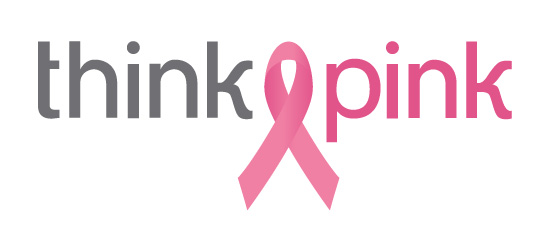 On Wednesday, October 18th, TCEA is hosting a fundraiser for Breast Cancer Awareness.  Students and Staff can pay at least $1 to wear pink and/or jeans.  Donations of any amount will be accepted and all monies will be donated to https://www.littlepink.org/